                              Curriculum vitae (CV) 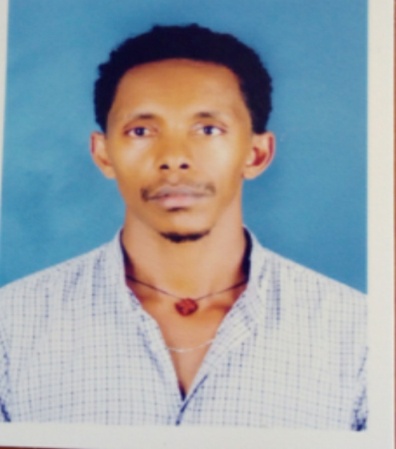 Personal information Name:                      Frezer Getnet Gebremeskel	Sex:                         MaleDate of birth:           20-04-1982 E.CPlace of birth:          Debark Nationality:              Ethiopian Address:-                 Cell phone- 0924870106                                                    0908263170                                Tel- +251918215487                   Email: frezerg30@yahoo.com                                      frezerg5@gmail.comEducational back ground  3. Qualification        ♦   BSc Degree in Textile Engineering from Bahir dar Ethiopian Institute of Textile and Fashion Technology (EiTEX) On June 29/2013. 4. Experience   Practical training for 3 months in DH Geda Blanket factory. 3 year and 4 months work experience by machine installation, maintenance, product developer, shift leader, supervisor, operator’s trainer and quality and process control manager in Angles’ cotton and Textile Company.From November 2016 up to now am working Ethiopian Institute of Textile and Fashion Technology (EiTEX) as assist. Lecturer department of textile production5. Language skills   6. Computer skills      ♦ I have good knowledge in Ms-Word, Ms-Excel, Ms-Access, C++, computer application in textile          Engineering (Mat lab) and best knowledge on use of E-mail and internet.7. Hobbies  Reading books, magazines and NewspapersWatching movies and technological tutorials Create new idea 8. Cumulative average GPA 2.65   9. ReferenceAddisu Ferede (assis. prof) Deputy scientific director of Ethiopian institute of textile and garment technology. (+251918708142)Mr.TamratTesfaye(MSc), Ethiopian institute of textile and garment technology for Textile Engineering program manager.(+251932207275)                                                     All necessary documents are attached.No LevelSchool Name Year in E.C Grade 1Elementary Debark elementary school1995-19941-62Junior Debark junior school1995-19967-83High school Debark comprehensive school1997-19989-104PreparatoryDebark  preparatory school1999-200011-125UniversityBahir dar university 2001 - 2005BSc  Degree LanguagesListeningSpeakingWriting   ReadingAmharicExcellentExcellent   Excellent   Excellent   EnglishExcellent   Excellent   Excellent   Excellent   